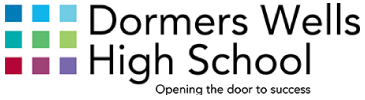 DWHS Assessment Calendar 2021-22TermYear 7Year 8Year 9Year 10 Year 11 Year 12/13Autumn25th NovemberPC1 issued12th November PC1 issued22nd October PC1 issued12th November PC1 issued15th-29th NovemberPPEs14th DecemberPC1 issued15th October  PC1 issued (Year 13)Spring11th MarchPC2 issued24th MarchPC2 issued24th February PC2 issued24th February PC2 issued29th MarchPC2 issued5th – 19th JanuaryPPEs (Year 13)3rd FebruaryPC2 issued (Year 13)PC1 issued (Year 12)Summer16th – 24th MayExams17th JunePC3 issued16th – 24th MayExams17th JunePC3 issued6th - 17th June Exams15th JulyPC3 issued25th April – 9th MayExams15th JulyPC3 issued20th - 28th JunePPEs (Year 12)15th JulyPC2 issued (Year 12)